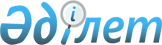 Об установлении квоты рабочих мест для трудоустройства инвалидов на 2008 год по Атбасарскому району
					
			Утративший силу
			
			
		
					Постановление акимата Атбасарского района Акмолинской области от 7 августа 2008 года N а-8/234. Зарегистрировано управлением юстиции Атбасарского района Акмолинской области 2 сентября 2008 года N 1-5-100. Утратило силу постановлением акимата Атбасарского района Акмолинской области от 05 января 2009 года № а-1/1      Сноска.Утратило силу - постановлением акимата Атбасарского района Акмолинской области от 05 января 2009 года № а-1/1

      В соответствии с Законами Республики Казахстан от 23 января 2001 года «О местном государственном управлении в Республике Казахстан», от 23 января 2001 года № 149 «О занятости населения», от 13 апреля 2005 года «О социальной защите инвалидов в Республике Казахстан» в целях оказания содействия лицам, нуждающимся в социальной защите акимат Атбасарского района ПОСТАНОВЛЯЕТ:



      1. Установить квоту рабочих мест для инвалидов в размере трех процентов от общей численности рабочих мест.



      2. Утвердить прилигаемый перечень организаций, создавающих специальный рабочие места для трудоустроиству инвалидов.



      3. Государственному учреждению "Отдел занятости и социальных программ Атбасарского района" осуществлять направление инвалидов для трудоустройства на создаваемые специальные рабочие места.



      4. Контроль за исполнением настоящего постановления возложить на заместителя акима района Суюндукова К.О.



      5. Данное постановление распространяется на правоотношения, возникшие с 3 января 2008 года.



      6. Настоящее постановление вступает в силу со дня государственной регистрации в Управлении юстиции Актбасарского района и  вводится в действие со дня официального опубликования.      Аким

      Атбасарского района                        Р.Аубакиров      СОГЛАСОВАНО:      Директор

      государственного учреждения

      "Профессиональный лицей № 9"               Н.Вашкевич      Директор

      государственного учреждения

      "Профессиональный лицей № 17"              В.Зардиева      Главный врач государственного

      учреждения "Атбасарская центральная

      районная больница"                         Т.Махамбетова

Утвержден

постановлением акимата

Атбасарского района

от 07.08.2008 года

№ а-8/234 Перечень

организаций, создающих специальные рабочие места

для трудоустройства инвалидов
					© 2012. РГП на ПХВ «Институт законодательства и правовой информации Республики Казахстан» Министерства юстиции Республики Казахстан
				№Наименование организацийКоличество мест1Товарищество с ограниченной ответственностью (далее ТОО) "Абдуаливых" (по согласованию)12ТОО "Аграрное" (по согласованию)13ТОО "Акан Курманова" (по согласованию)14ТОО "Акимовка" (по согласованию)25ТОО "Амантай" (по согласованию)16ТОО "Ащыкөл" (по согласованию)17ТОО "Бастау" (по согласованию)18Государственное коммунальное казенное предприятие "Атбасарский районный дом культуры"19Атбасарский районный узел почтовый связи Акмолинского филиала акционерного общества "Казпочта" (по согласованию)110ТОО "Ладыженка" (по согласованию)111ТОО "Нан-Абройы" (по согласованию)212Государственное учреждение "Отдел образование Атбасарского района"213ТОО "Покровское" (по согласованию)114ТОО "Полтавка" (по согласованию)115Государственное учреждение "Профессиональный лицей № 9"116Государственное учреждение "Профессиональный лицей № 17"117Кремтьянско-фермерское хозяйство "Рахметов Е" (по согласованию)118ТОО "Атбасарский ремонтно-механический завод" (по согласованию)119ТОО "Садовое - 1" (по согласованию)120ТОО "Сарбас" (по согласованию)121ТОО "Сепе - 1" (по согласованию)122ТОО "Сочинское" (по согласованию)123ТОО "Франк" (по согласованию)224Государственное учреждение "Атбасарская центральная районная больница" Государственное учреждение (по согласованию)125ТОО "Шырақ" (по согласованию)326ТОО "Шуйское ХХІ" (по согласованию)127ТОО "Шункырколь" (по согласованию)3